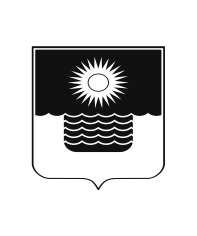 АДМИНИСТРАЦИЯ МУНИЦИПАЛЬНОГО ОБРАЗОВАНИЯГОРОД-КУРОРТ ГЕЛЕНДЖИКПОСТАНОВЛЕНИЕот 1 декабря 2022 года 	                    		                 		 №2658г. ГеленджикО внесении изменений в муниципальную программу муниципального образования город-курорт Геленджик «Развитие культуры» на 2020-2025 годы», утвержденную постановлением администрации муниципального образования город-курорт Геленджик от 12 декабря 2019 года №2969 (в редакции постановления администрации муниципального образования город-курорт Геленджик от 16 сентября 2022 года №2058)В целях уточнения объемов финансирования мероприятий муниципальной программы муниципального образования город-курорт Геленджик «Развитие культуры» на 2020-2025 годы», в соответствии с решением Думы                                            муниципального образования город-курорт Геленджик от 24 декабря 2021 года № 451 «О бюджете муниципального образования город-курорт Геленджик на 2022 год и плановый период 2023 и 2024 годов» (в редакции решения Думы муниципального образования город-курорт Геленджик  от 20 октября 2022 года № 545), руководствуясь статьями 16, 37 Федерального закона                                         от 6 октября 2003 года № 131-ФЗ «Об общих принципах организации местного самоуправления в Российской Федерации» (в редакции Федерального закона      от 14 июля 2022 года № 253-ФЗ), постановлением администрации муниципального образования город-курорт Геленджик от 26 февраля 2019 года № 433 «Об утверждении Порядка принятия решения о разработке, формирования, реализации и оценки эффективности реализации муниципальных программ муниципального образования город-курорт Геленджик и о признании утратившими силу некоторых правовых актов администрации муниципального образования город-курорт Геленджик» (в редакции постановления администрации муниципального образования город-курорт Геленджик от 5 февраля 2020 года № 181), статьями 8, 33, 43, 72 Устава муниципального образования город-курорт Геленджик, п о с т а н о в л я ю:1. Утвердить изменения в муниципальную программу муниципального образования город-курорт Геленджик «Развитие культуры» на 2020-2025 годы», утвержденную постановлением администрации муниципального образования город-курорт Геленджик от 12 декабря 2019 года № 2969 «Об утверждении муниципальной программы муниципального образования город-курорт Геленджик    «Развитие    культуры»     на   2020-2025    годы»     (в    редакциипостановления         администрации      муниципального     образования     город-курорт     Геленджик  от 16 сентября 2022 года №2058) (прилагается).2. Обнародовать настоящее постановление посредством размещения его в специально установленных местах и разместить на официальном сайте администрации муниципального образования город-курорт Геленджик в информационно-телекоммуникационной сети «Интернет» (www.gelendzhik.org).3. Постановление вступает в силу со дня его подписания.А.А. Богодистов глава, муниципального образования город-курорт Геленджик                                                                  Приложение                                                                                  УТВЕРЖДЕНЫпостановлением администрациимуниципального образованиягород-курорт Геленджикот __________________№______ИЗМЕНЕНИЯ, внесенные в муниципальную программу муниципального образования город-курорт Геленджик «Развитие культуры» на 2020-2025 годы», утвержденную постановлением администрации муниципального образования город-курорт Геленджик от 12 декабря 2019 года №2969 «Об утверждении муниципальной программы муниципального образования город-курорт Геленджик «Развитие культуры» на 2020-2025 годы»(в редакции постановления администрации муниципального образования город-курорт Геленджик от 16 сентября 2022 года №2058)Строку 11 паспорта изложить в следующей редакции:«».Таблицу №1 раздела 4 изложить в следующей редакции:«Таблица №1Обоснование ресурсного обеспечения муниципальной программы».Пункты 15, 16, приложения 1 к Программе изложить в следующей редакции:«».Приложение 3 к Программе изложить в следующей редакции: «Приложение 3к муниципальной программемуниципального образованиягород-курорт Геленджик«Развитие культуры» на 2020-2025 годы» (в редакции постановления администрации муниципального образования город-курорт Геленджикот __________________№______)ПЕРЕЧЕНЬ ОСНОВНЫХ МЕРОПРИЯТИЙ МУНИЦИПАЛЬНОЙ ПРОГРАММЫ муниципального образования город-курорт Геленджик «Развитие культуры» на 2020-2025 годы»».Начальник управления культуры, искусстваи кинематографии администрации муниципального образования город-курорт Геленджик                                                                                                                            Е.В. СебелеваОбъемы и источники финансирования муниципальной программы, в том числе на финансовое обеспечение проектовобщий объем финансирования муниципальной программы составляет 2 248 221,7 тыс. рублей, 64,8* тыс. рублей, в том числе:из средств федерального бюджета – 17 426,7 тыс. рублей, из них:в 2020 году – 760,0 тыс. рублей;в 2021 году – 4 097,0 тыс. рублей, в 2022 году – 7 914,7 тыс. рублей;в 2023 году – 3 163,2 тыс. рублей;в 2024 году – 1 491,8 тыс. рублей;в 2025 году – 0,0 тыс. рублей;из средств краевого бюджета – 3 951,6 тыс. рублей, из них:в 2020 году – 380,2 тыс. рублей;в 2021 году – 599,9 тыс. рублей;в 2022 году – 876,9 тыс. рублей;в 2023 году – 1 459,0 тыс. рублей;в 2024 году – 528,2 тыс. рублей;в 2025 году – 107,4 тыс. рублей;из средств местного бюджета – 2 226 843,4 тыс. рублей, 64,8* тыс. рублей, из них:в 2020 году – 313 984,1 тыс. рублей;в 2021 году – 369 392,5 тыс. рублей, 34,9* тыс. рублей;в 2022 году – 414 779,3 тыс. рублей; 29,9* тыс. рублей;в 2023 году – 367 240,0 тыс. рублей;в 2024 году – 382 407,5 тыс. рублей;в 2025 году – 379 040,0 тыс. рублейГоды реализацииОбъем финансирования, тыс. рублейОбъем финансирования, тыс. рублейОбъем финансирования, тыс. рублейОбъем финансирования, тыс. рублейОбъем финансирования, тыс. рублейГоды реализациивсегов разрезе источников финансированияв разрезе источников финансированияв разрезе источников финансированияв разрезе источников финансированияГоды реализациивсегофедеральный бюджеткраевой бюджетместный бюджетвнебюджетные источники123456Общий объем финансирования по муниципальной программе Общий объем финансирования по муниципальной программе Общий объем финансирования по муниципальной программе Общий объем финансирования по муниципальной программе Общий объем финансирования по муниципальной программе Общий объем финансирования по муниципальной программе 2020 315 124,3760,0380,2313 984,10,02021 374 089,44097,0599,9369 392,50,02021 34,9*4097,0599,934,9*0,02022  423 570,97 914,7876,9414 779,30,02022  29,9*7 914,7876,929,9*2023 371 862,23 163,21 459,0367 240,00,02024 384 427,51 491,8528,2382 407,50,02025 379 147,40,0107,4379 040,00,0Всего по муниципальной программе 2 248 221,717 426,73 951,62 226 843,40,0Всего по муниципальной программе 64,8*17 426,73 951,664,8*0,0*Денежные обязательства получателей средств местного бюджета, не исполненные в 2020, 2021 годах.*Денежные обязательства получателей средств местного бюджета, не исполненные в 2020, 2021 годах.*Денежные обязательства получателей средств местного бюджета, не исполненные в 2020, 2021 годах.*Денежные обязательства получателей средств местного бюджета, не исполненные в 2020, 2021 годах.*Денежные обязательства получателей средств местного бюджета, не исполненные в 2020, 2021 годах.*Денежные обязательства получателей средств местного бюджета, не исполненные в 2020, 2021 годах.15Средняя заработная плата работников учреждений культурыруб.333224,0536798,237732,538013,741140,043620,046400,016Средняя заработная плата педагогических работников детских школ искусствруб.326680,8330672,033350,037700,041140,043620,046400,0№п/пНаименование мероприятияГоды реализацииОбъем финансирования, тыс. рублейОбъем финансирования, тыс. рублейОбъем финансирования, тыс. рублейОбъем финансирования, тыс. рублейОбъем финансирования, тыс. рублейНепосредственный результат реализации мероприятия Муниципальный заказчик, главный распорядитель бюджетных средств, исполнитель  №п/пНаименование мероприятияГоды реализациивсегов разрезе источников финансированияв разрезе источников финансированияв разрезе источников финансированияв разрезе источников финансированияНепосредственный результат реализации мероприятия Муниципальный заказчик, главный распорядитель бюджетных средств, исполнитель  №п/пНаименование мероприятияГоды реализациивсегофедеральный бюджеткраевой бюджетместный бюджетвнебюджетные источникиНепосредственный результат реализации мероприятия Муниципальный заказчик, главный распорядитель бюджетных средств, исполнитель  12344566789101Цель - Развитие и реализация культурного и духовного потенциала каждой личностиЦель - Развитие и реализация культурного и духовного потенциала каждой личностиЦель - Развитие и реализация культурного и духовного потенциала каждой личностиЦель - Развитие и реализация культурного и духовного потенциала каждой личностиЦель - Развитие и реализация культурного и духовного потенциала каждой личностиЦель - Развитие и реализация культурного и духовного потенциала каждой личностиЦель - Развитие и реализация культурного и духовного потенциала каждой личностиЦель - Развитие и реализация культурного и духовного потенциала каждой личностиЦель - Развитие и реализация культурного и духовного потенциала каждой личностиЦель - Развитие и реализация культурного и духовного потенциала каждой личностиЦель - Развитие и реализация культурного и духовного потенциала каждой личности1.1Задача 1.1. Поддержка и развитие муниципальных учреждений культуры и детских школ искусствЗадача 1.1. Поддержка и развитие муниципальных учреждений культуры и детских школ искусствЗадача 1.1. Поддержка и развитие муниципальных учреждений культуры и детских школ искусствЗадача 1.1. Поддержка и развитие муниципальных учреждений культуры и детских школ искусствЗадача 1.1. Поддержка и развитие муниципальных учреждений культуры и детских школ искусствЗадача 1.1. Поддержка и развитие муниципальных учреждений культуры и детских школ искусствЗадача 1.1. Поддержка и развитие муниципальных учреждений культуры и детских школ искусствЗадача 1.1. Поддержка и развитие муниципальных учреждений культуры и детских школ искусствЗадача 1.1. Поддержка и развитие муниципальных учреждений культуры и детских школ искусствЗадача 1.1. Поддержка и развитие муниципальных учреждений культуры и детских школ искусствЗадача 1.1. Поддержка и развитие муниципальных учреждений культуры и детских школ искусств1.1.1Основное мероприятие: «Совершенствование деятельности муниципальных учреждений культуры и детских школ искусств по предоставлению муниципальных услуг», в том числе:2020276 629,1276 629,1760,0288,4288,4275 580,70,01.1.1Основное мероприятие: «Совершенствование деятельности муниципальных учреждений культуры и детских школ искусств по предоставлению муниципальных услуг», в том числе:2021291 661,9291 661,91597,0504,4504,4289 560,50,01.1.1Основное мероприятие: «Совершенствование деятельности муниципальных учреждений культуры и детских школ искусств по предоставлению муниципальных услуг», в том числе:2022316 224,7316 224,7458,1129,2129,2315 637,40,01.1.1Основное мероприятие: «Совершенствование деятельности муниципальных учреждений культуры и детских школ искусств по предоставлению муниципальных услуг», в том числе:2023325 036,1325 036,10,00,00,0325 036,10,01.1.1Основное мероприятие: «Совершенствование деятельности муниципальных учреждений культуры и детских школ искусств по предоставлению муниципальных услуг», в том числе:2024342 425,4342 425,41 491,8420,8420,8340 512,80,01.1.1Основное мероприятие: «Совершенствование деятельности муниципальных учреждений культуры и детских школ искусств по предоставлению муниципальных услуг», в том числе:2025340 148,4340 148,40,00,00,0340 148,40,01.1.1Основное мероприятие: «Совершенствование деятельности муниципальных учреждений культуры и детских школ искусств по предоставлению муниципальных услуг», в том числе:всего1 892 125,61 892 125,64 306,91 342,81 342,81 886 475,90,0Х1.1.1.1Предоставление субсидий на выполнение муниципального задания муниципальным бюджетным и автономным учреждениям, подведомственным управлению культуры, искусства и кинематографии администрации муниципального образования город-курорт Геленджик (далее - управление культуры)2020275 451,1275 451,10,00,00,0275 451,10,0выполнение муниципального задания на 100%управление культуры1.1.1.1Предоставление субсидий на выполнение муниципального задания муниципальным бюджетным и автономным учреждениям, подведомственным управлению культуры, искусства и кинематографии администрации муниципального образования город-курорт Геленджик (далее - управление культуры)2021289 300,7289 300,70,00,00,0289 300,70,0выполнение муниципального задания на 100%управление культуры1.1.1.1Предоставление субсидий на выполнение муниципального задания муниципальным бюджетным и автономным учреждениям, подведомственным управлению культуры, искусства и кинематографии администрации муниципального образования город-курорт Геленджик (далее - управление культуры)2022315 525,5315 525,50,00,00,0315 525,50,0выполнение муниципального задания на 100%управление культуры1.1.1.1Предоставление субсидий на выполнение муниципального задания муниципальным бюджетным и автономным учреждениям, подведомственным управлению культуры, искусства и кинематографии администрации муниципального образования город-курорт Геленджик (далее - управление культуры)2023325 036,1325 036,10,00,00,0325 036,10,0выполнение муниципального задания на 100%управление культуры1.1.1.1Предоставление субсидий на выполнение муниципального задания муниципальным бюджетным и автономным учреждениям, подведомственным управлению культуры, искусства и кинематографии администрации муниципального образования город-курорт Геленджик (далее - управление культуры)2024340 148,4340 148,40,00,00,0340 148,40,0выполнение муниципального задания на 100%управление культуры1.1.1.1Предоставление субсидий на выполнение муниципального задания муниципальным бюджетным и автономным учреждениям, подведомственным управлению культуры, искусства и кинематографии администрации муниципального образования город-курорт Геленджик (далее - управление культуры)2025340 148,4340 148,40,00,00,0340 148,40,0выполнение муниципального задания на 100%управление культуры1.1.1.1Предоставление субсидий на выполнение муниципального задания муниципальным бюджетным и автономным учреждениям, подведомственным управлению культуры, искусства и кинематографии администрации муниципального образования город-курорт Геленджик (далее - управление культуры)всего1 885 610,21 885 610,20,00,00,01 885 610,20,0Хуправление культуры1.1.1.2Организация библиотечного обслуживания населения, комплектование и обеспечение сохранности библиотечных фондов библиотек поселений, межпоселенческих библиотек и библиотек городского округа202054,454,40,048,448,46,00,0комплектование книжных фондов2020 год –          100 экз.управление культуры1.1.1.2Организация библиотечного обслуживания населения, комплектование и обеспечение сохранности библиотечных фондов библиотек поселений, межпоселенческих библиотек и библиотек городского округа20210,00,00,00,00,00,00,0комплектование книжных фондов2020 год –          100 экз.управление культуры1.1.1.2Организация библиотечного обслуживания населения, комплектование и обеспечение сохранности библиотечных фондов библиотек поселений, межпоселенческих библиотек и библиотек городского округа20220,00,00,00,00,00,00,0комплектование книжных фондов2020 год –          100 экз.управление культуры1.1.1.2Организация библиотечного обслуживания населения, комплектование и обеспечение сохранности библиотечных фондов библиотек поселений, межпоселенческих библиотек и библиотек городского округа20230,00,00,00,00,00,00,0комплектование книжных фондов2020 год –          100 экз.управление культуры1.1.1.2Организация библиотечного обслуживания населения, комплектование и обеспечение сохранности библиотечных фондов библиотек поселений, межпоселенческих библиотек и библиотек городского округа20240,00,00,00,00,00,00,0комплектование книжных фондов2020 год –          100 экз.управление культуры1.1.1.2Организация библиотечного обслуживания населения, комплектование и обеспечение сохранности библиотечных фондов библиотек поселений, межпоселенческих библиотек и библиотек городского округа20250,00,00,00,00,00,00,0комплектование книжных фондов2020 год –          100 экз.управление культуры1.1.1.2Организация библиотечного обслуживания населения, комплектование и обеспечение сохранности библиотечных фондов библиотек поселений, межпоселенческих библиотек и библиотек городского округавсего54,454,40,048,448,46,00,0Хуправление культуры1.1.1.3Обеспечение     развития    и укрепления материально-технической базы домов культуры в населенных пунктах с численностью жителей до 50 тыс. человек20201 123,61 123,6760,0240,0240,0123,60,0укрепление материально-технической базы сельских учреждений культуры                (6 учреждений)2020 год – 1 ед.2021 год – 3 ед.2024 год – 2 ед.управление культуры1.1.1.3Обеспечение     развития    и укрепления материально-технической базы домов культуры в населенных пунктах с численностью жителей до 50 тыс. человек20211 693,21 693,21 145,2361,7361,7186,30,0укрепление материально-технической базы сельских учреждений культуры                (6 учреждений)2020 год – 1 ед.2021 год – 3 ед.2024 год – 2 ед.управление культуры1.1.1.3Обеспечение     развития    и укрепления материально-технической базы домов культуры в населенных пунктах с численностью жителей до 50 тыс. человек20220,00,00,00,00,00,00,0укрепление материально-технической базы сельских учреждений культуры                (6 учреждений)2020 год – 1 ед.2021 год – 3 ед.2024 год – 2 ед.управление культуры1.1.1.3Обеспечение     развития    и укрепления материально-технической базы домов культуры в населенных пунктах с численностью жителей до 50 тыс. человек20230,00,00,00,00,00,00,0укрепление материально-технической базы сельских учреждений культуры                (6 учреждений)2020 год – 1 ед.2021 год – 3 ед.2024 год – 2 ед.управление культуры1.1.1.3Обеспечение     развития    и укрепления материально-технической базы домов культуры в населенных пунктах с численностью жителей до 50 тыс. человек20242 277,02 277,01 491,8420,8420,8364,40,0укрепление материально-технической базы сельских учреждений культуры                (6 учреждений)2020 год – 1 ед.2021 год – 3 ед.2024 год – 2 ед.управление культуры1.1.1.3Обеспечение     развития    и укрепления материально-технической базы домов культуры в населенных пунктах с численностью жителей до 50 тыс. человек20250,00,00,00,00,00,00,0укрепление материально-технической базы сельских учреждений культуры                (6 учреждений)2020 год – 1 ед.2021 год – 3 ед.2024 год – 2 ед.управление культуры1.1.1.3Обеспечение     развития    и укрепления материально-технической базы домов культуры в населенных пунктах с численностью жителей до 50 тыс. человеквсего5 093,85 093,83 397,01 022,51 022,5674,30,0Хуправление культуры1.1.1.4Реализация мероприятий по модернизации библиотек в части комплектования книжных фондов библиотек20200,00,00,00,00,00,00,0комплектование книжных фондов2021 год –          821 экз.;2022 год –1166 экз.управление культуры1.1.1.4Реализация мероприятий по модернизации библиотек в части комплектования книжных фондов библиотек2021668,0668,0451,8142,7142,773,50,0комплектование книжных фондов2021 год –          821 экз.;2022 год –1166 экз.управление культуры1.1.1.4Реализация мероприятий по модернизации библиотек в части комплектования книжных фондов библиотек2022699,2699,2458,1129,2129,2111,90,0комплектование книжных фондов2021 год –          821 экз.;2022 год –1166 экз.управление культуры1.1.1.4Реализация мероприятий по модернизации библиотек в части комплектования книжных фондов библиотек20230,00,00,00,00,00,00,0комплектование книжных фондов2021 год –          821 экз.;2022 год –1166 экз.управление культуры1.1.1.4Реализация мероприятий по модернизации библиотек в части комплектования книжных фондов библиотек20240,00,00,00,00,00,00,0комплектование книжных фондов2021 год –          821 экз.;2022 год –1166 экз.управление культуры1.1.1.4Реализация мероприятий по модернизации библиотек в части комплектования книжных фондов библиотек20250,00,00,00,00,00,00,0комплектование книжных фондов2021 год –          821 экз.;2022 год –1166 экз.управление культуры1.1.1.4Реализация мероприятий по модернизации библиотек в части комплектования книжных фондов библиотеквсего1 367,21 367,2909,9271,9271,9185,40,0Хуправление культуры1.1.2Основное мероприятие: Федеральный проект «Культурная среда», в том числе:20200,00,00,00,00,00,00,01.1.2Основное мероприятие: Федеральный проект «Культурная среда», в том числе:20210,00,00,00,00,00,00,01.1.2Основное мероприятие: Федеральный проект «Культурная среда», в том числе:20229 106,89 106,87 456,6648,4648,41 001,80,01.1.2Основное мероприятие: Федеральный проект «Культурная среда», в том числе:20235 379,75 379,73 163,21 355,71 355,7860,80,01.1.2Основное мероприятие: Федеральный проект «Культурная среда», в том числе:20240,00,00,00,00,00,00,01.1.2Основное мероприятие: Федеральный проект «Культурная среда», в том числе:20250,00,00,00,00,00,00,01.1.2Основное мероприятие: Федеральный проект «Культурная среда», в том числе:всего14 486,514 486,510 619,82 004,12 004,11 862,60,001.1.2.1Финансовое обеспечение расходных, возникающих при выполнении полномочий органов местного самоуправления в части оснащения образовательных организаций в сфере культуры музыкальными инструментами, оборудованием и учебными материалами в рамках реализации регионального проекта «Культурная среда»20200,00,00,00,00,00,00,0количество образовательных учреждений в сфере культуры (детских школ искусств по видам искусств и училищ), оснащенных музыкальными инструментами, оборудованием и учебными материалами –         2 единицыуправление культуры1.1.2.1Финансовое обеспечение расходных, возникающих при выполнении полномочий органов местного самоуправления в части оснащения образовательных организаций в сфере культуры музыкальными инструментами, оборудованием и учебными материалами в рамках реализации регионального проекта «Культурная среда»20210,00,00,00,00,00,00,0количество образовательных учреждений в сфере культуры (детских школ искусств по видам искусств и училищ), оснащенных музыкальными инструментами, оборудованием и учебными материалами –         2 единицыуправление культуры1.1.2.1Финансовое обеспечение расходных, возникающих при выполнении полномочий органов местного самоуправления в части оснащения образовательных организаций в сфере культуры музыкальными инструментами, оборудованием и учебными материалами в рамках реализации регионального проекта «Культурная среда»20229 106,89 106,87 456,6648,4648,41 001,80,0количество образовательных учреждений в сфере культуры (детских школ искусств по видам искусств и училищ), оснащенных музыкальными инструментами, оборудованием и учебными материалами –         2 единицыуправление культуры1.1.2.1Финансовое обеспечение расходных, возникающих при выполнении полномочий органов местного самоуправления в части оснащения образовательных организаций в сфере культуры музыкальными инструментами, оборудованием и учебными материалами в рамках реализации регионального проекта «Культурная среда»20230,00,00,00,00,00,00,0количество образовательных учреждений в сфере культуры (детских школ искусств по видам искусств и училищ), оснащенных музыкальными инструментами, оборудованием и учебными материалами –         2 единицыуправление культуры1.1.2.1Финансовое обеспечение расходных, возникающих при выполнении полномочий органов местного самоуправления в части оснащения образовательных организаций в сфере культуры музыкальными инструментами, оборудованием и учебными материалами в рамках реализации регионального проекта «Культурная среда»20240,00,00,00,00,00,00,0количество образовательных учреждений в сфере культуры (детских школ искусств по видам искусств и училищ), оснащенных музыкальными инструментами, оборудованием и учебными материалами –         2 единицыуправление культуры1.1.2.1Финансовое обеспечение расходных, возникающих при выполнении полномочий органов местного самоуправления в части оснащения образовательных организаций в сфере культуры музыкальными инструментами, оборудованием и учебными материалами в рамках реализации регионального проекта «Культурная среда»20250,00,00,00,00,00,00,0количество образовательных учреждений в сфере культуры (детских школ искусств по видам искусств и училищ), оснащенных музыкальными инструментами, оборудованием и учебными материалами –         2 единицыуправление культуры1.1.2.1Финансовое обеспечение расходных, возникающих при выполнении полномочий органов местного самоуправления в части оснащения образовательных организаций в сфере культуры музыкальными инструментами, оборудованием и учебными материалами в рамках реализации регионального проекта «Культурная среда»всего9 106,89 106,87 456,6648,4648,41 001,80,00Хуправление культуры1.1.2.2Финансовое      обеспечениерасходных        обязательных обязательств муниципального образования город-курорт Геленджик по созданию условий для организации досуга и обеспечения жителей муниципального образования город-курорт Геленджик услугами организаций культуры в части реализации мероприятий по реконструкции и капитальному ремонту муниципального музея в рамках реализации регионального проекта «Культурная среда»20200,00,00,00,00,00,00,0количество отремонтированных музеев 2023 год –1 учреждениеуправление культуры1.1.2.2Финансовое      обеспечениерасходных        обязательных обязательств муниципального образования город-курорт Геленджик по созданию условий для организации досуга и обеспечения жителей муниципального образования город-курорт Геленджик услугами организаций культуры в части реализации мероприятий по реконструкции и капитальному ремонту муниципального музея в рамках реализации регионального проекта «Культурная среда»20210,00,00,00,00,00,00,0количество отремонтированных музеев 2023 год –1 учреждениеуправление культуры1.1.2.2Финансовое      обеспечениерасходных        обязательных обязательств муниципального образования город-курорт Геленджик по созданию условий для организации досуга и обеспечения жителей муниципального образования город-курорт Геленджик услугами организаций культуры в части реализации мероприятий по реконструкции и капитальному ремонту муниципального музея в рамках реализации регионального проекта «Культурная среда»20220,00,00,00,00,00,00,0количество отремонтированных музеев 2023 год –1 учреждениеуправление культуры1.1.2.2Финансовое      обеспечениерасходных        обязательных обязательств муниципального образования город-курорт Геленджик по созданию условий для организации досуга и обеспечения жителей муниципального образования город-курорт Геленджик услугами организаций культуры в части реализации мероприятий по реконструкции и капитальному ремонту муниципального музея в рамках реализации регионального проекта «Культурная среда»20235 379,75 379,73 163,21 355,71 355,7860,80,0количество отремонтированных музеев 2023 год –1 учреждениеуправление культуры1.1.2.2Финансовое      обеспечениерасходных        обязательных обязательств муниципального образования город-курорт Геленджик по созданию условий для организации досуга и обеспечения жителей муниципального образования город-курорт Геленджик услугами организаций культуры в части реализации мероприятий по реконструкции и капитальному ремонту муниципального музея в рамках реализации регионального проекта «Культурная среда»20240,00,00,00,00,00,00,0количество отремонтированных музеев 2023 год –1 учреждениеуправление культуры1.1.2.2Финансовое      обеспечениерасходных        обязательных обязательств муниципального образования город-курорт Геленджик по созданию условий для организации досуга и обеспечения жителей муниципального образования город-курорт Геленджик услугами организаций культуры в части реализации мероприятий по реконструкции и капитальному ремонту муниципального музея в рамках реализации регионального проекта «Культурная среда»20250,00,00,00,00,00,00,0количество отремонтированных музеев 2023 год –1 учреждениеуправление культуры1.1.2.2Финансовое      обеспечениерасходных        обязательных обязательств муниципального образования город-курорт Геленджик по созданию условий для организации досуга и обеспечения жителей муниципального образования город-курорт Геленджик услугами организаций культуры в части реализации мероприятий по реконструкции и капитальному ремонту муниципального музея в рамках реализации регионального проекта «Культурная среда»всего5 379,75 379,73 163,21 355,71 355,7860,80,0количество отремонтированных музеев 2023 год –1 учреждениеуправление культуры1.1.3Основное мероприятие: «Федеральный проект «Цифровая культура», в том числе:20200,00,00,00,00,00,00,01.1.3Основное мероприятие: «Федеральный проект «Цифровая культура», в том числе:20212 500,02 500,02 500,00,00,00,00,01.1.3Основное мероприятие: «Федеральный проект «Цифровая культура», в том числе:20220,00,00,00,00,00,00,01.1.3Основное мероприятие: «Федеральный проект «Цифровая культура», в том числе:20230,00,00,00,00,00,00,01.1.3Основное мероприятие: «Федеральный проект «Цифровая культура», в том числе:20240,00,00,00,00,00,00,01.1.3Основное мероприятие: «Федеральный проект «Цифровая культура», в том числе:20250,00,00,00,00,00,00,01.1.3Основное мероприятие: «Федеральный проект «Цифровая культура», в том числе:всего2 500,02 500,02 500,00,000,000,00,001.1.3.1Финансовое      обеспечениерасходных обязательств, возникающих при выполнении полномочий органов местного самоуправления по созданию условий для организации досуга и обеспечения жителей городского округа услугами организаций культуры в части создания виртуальных концертных залов в городах в рамках реализации регионального проекта «Цифровая культура»20200,00,00,00,00,00,00,0количество со-зданных виртуальных концертных залов на площадках учреждений культуры –         1 единицауправлениекультуры1.1.3.1Финансовое      обеспечениерасходных обязательств, возникающих при выполнении полномочий органов местного самоуправления по созданию условий для организации досуга и обеспечения жителей городского округа услугами организаций культуры в части создания виртуальных концертных залов в городах в рамках реализации регионального проекта «Цифровая культура»20212 500,02 500,02 500,00,00,00,00,0количество со-зданных виртуальных концертных залов на площадках учреждений культуры –         1 единицауправлениекультуры1.1.3.1Финансовое      обеспечениерасходных обязательств, возникающих при выполнении полномочий органов местного самоуправления по созданию условий для организации досуга и обеспечения жителей городского округа услугами организаций культуры в части создания виртуальных концертных залов в городах в рамках реализации регионального проекта «Цифровая культура»20220,00,00,00,00,00,00,0количество со-зданных виртуальных концертных залов на площадках учреждений культуры –         1 единицауправлениекультуры1.1.3.1Финансовое      обеспечениерасходных обязательств, возникающих при выполнении полномочий органов местного самоуправления по созданию условий для организации досуга и обеспечения жителей городского округа услугами организаций культуры в части создания виртуальных концертных залов в городах в рамках реализации регионального проекта «Цифровая культура»20230,00,00,00,00,00,00,0количество со-зданных виртуальных концертных залов на площадках учреждений культуры –         1 единицауправлениекультуры1.1.3.1Финансовое      обеспечениерасходных обязательств, возникающих при выполнении полномочий органов местного самоуправления по созданию условий для организации досуга и обеспечения жителей городского округа услугами организаций культуры в части создания виртуальных концертных залов в городах в рамках реализации регионального проекта «Цифровая культура»20240,00,00,00,00,00,00,0количество со-зданных виртуальных концертных залов на площадках учреждений культуры –         1 единицауправлениекультуры1.1.3.1Финансовое      обеспечениерасходных обязательств, возникающих при выполнении полномочий органов местного самоуправления по созданию условий для организации досуга и обеспечения жителей городского округа услугами организаций культуры в части создания виртуальных концертных залов в городах в рамках реализации регионального проекта «Цифровая культура»20250,00,00,00,00,00,00,0количество со-зданных виртуальных концертных залов на площадках учреждений культуры –         1 единицауправлениекультуры1.1.3.1Финансовое      обеспечениерасходных обязательств, возникающих при выполнении полномочий органов местного самоуправления по созданию условий для организации досуга и обеспечения жителей городского округа услугами организаций культуры в части создания виртуальных концертных залов в городах в рамках реализации регионального проекта «Цифровая культура»всего2 500,02 500,02 500,00,000,000,00,00количество со-зданных виртуальных концертных залов на площадках учреждений культуры –         1 единицауправлениекультуры1.2Задача 1.2. Сохранение, развитие и пропаганда достижений культуры и искусства, народного творчества, обогащение культурной жизниЗадача 1.2. Сохранение, развитие и пропаганда достижений культуры и искусства, народного творчества, обогащение культурной жизниЗадача 1.2. Сохранение, развитие и пропаганда достижений культуры и искусства, народного творчества, обогащение культурной жизниЗадача 1.2. Сохранение, развитие и пропаганда достижений культуры и искусства, народного творчества, обогащение культурной жизниЗадача 1.2. Сохранение, развитие и пропаганда достижений культуры и искусства, народного творчества, обогащение культурной жизниЗадача 1.2. Сохранение, развитие и пропаганда достижений культуры и искусства, народного творчества, обогащение культурной жизниЗадача 1.2. Сохранение, развитие и пропаганда достижений культуры и искусства, народного творчества, обогащение культурной жизниЗадача 1.2. Сохранение, развитие и пропаганда достижений культуры и искусства, народного творчества, обогащение культурной жизниЗадача 1.2. Сохранение, развитие и пропаганда достижений культуры и искусства, народного творчества, обогащение культурной жизниЗадача 1.2. Сохранение, развитие и пропаганда достижений культуры и искусства, народного творчества, обогащение культурной жизниЗадача 1.2. Сохранение, развитие и пропаганда достижений культуры и искусства, народного творчества, обогащение культурной жизни1.2.1Основное мероприятие: «Создание условий для культурного отдыха населения, обогащение культурной жизни муниципального образования город-курорт Геленджик», в том числе:202016 621,716 621,70,00,00,016 621,70,01.2.1Основное мероприятие: «Создание условий для культурного отдыха населения, обогащение культурной жизни муниципального образования город-курорт Геленджик», в том числе:202158 379,458 379,40,00,00,058 379,40,01.2.1Основное мероприятие: «Создание условий для культурного отдыха населения, обогащение культурной жизни муниципального образования город-курорт Геленджик», в том числе:202272 837,972 837,90,00,00,072 837,90,01.2.1Основное мероприятие: «Создание условий для культурного отдыха населения, обогащение культурной жизни муниципального образования город-курорт Геленджик», в том числе:202315 742,115 742,10,00,00,015 742,10,01.2.1Основное мероприятие: «Создание условий для культурного отдыха населения, обогащение культурной жизни муниципального образования город-курорт Геленджик», в том числе:202416 242,116 242,10,00,00,016 242,10,01.2.1Основное мероприятие: «Создание условий для культурного отдыха населения, обогащение культурной жизни муниципального образования город-курорт Геленджик», в том числе:202515 742,115 742,10,00,00,015 742,10,01.2.1Основное мероприятие: «Создание условий для культурного отдыха населения, обогащение культурной жизни муниципального образования город-курорт Геленджик», в том числе:всего195 565,3195 565,30,00,00,0195 565,30,0Х1.2.1.1Гранты главы муниципального образования город-курорт Геленджик «Одаренные дети»2020150,0150,00,00,00,0150,00,0количество получателей грантов –          10 человек (ежегодно)управление культуры1.2.1.1Гранты главы муниципального образования город-курорт Геленджик «Одаренные дети»2021150,0150,00,00,00,0150,00,0количество получателей грантов –          10 человек (ежегодно)управление культуры1.2.1.1Гранты главы муниципального образования город-курорт Геленджик «Одаренные дети»2022150,0150,00,00,00,0150,00,0количество получателей грантов –          10 человек (ежегодно)управление культуры1.2.1.1Гранты главы муниципального образования город-курорт Геленджик «Одаренные дети»2023150,0150,00,00,00,0150,00,0количество получателей грантов –          10 человек (ежегодно)управление культуры1.2.1.1Гранты главы муниципального образования город-курорт Геленджик «Одаренные дети»2024150,0150,00,00,00,0150,00,0количество получателей грантов –          10 человек (ежегодно)управление культуры1.2.1.1Гранты главы муниципального образования город-курорт Геленджик «Одаренные дети»2025150,0150,00,00,00,0150,00,0количество получателей грантов –          10 человек (ежегодно)управление культуры1.2.1.1Гранты главы муниципального образования город-курорт Геленджик «Одаренные дети»всего900,0900,00,00,00,0900,00,0Хуправление культуры1.2.1.2Организация и проведение культурно-массовых мероприятий         учреждениями культуры20209 709,69 709,60,00,00,09 709,60,0количество проведенных культурно-массовых мероприятий не менее15 (ежегодно)управление культуры1.2.1.2Организация и проведение культурно-массовых мероприятий         учреждениями культуры202129 291,129 291,10,00,00,029 291,10,0количество проведенных культурно-массовых мероприятий не менее15 (ежегодно)управление культуры1.2.1.2Организация и проведение культурно-массовых мероприятий         учреждениями культуры202241 631,041 631,00,00,00,041631,00,0количество проведенных культурно-массовых мероприятий не менее15 (ежегодно)управление культуры1.2.1.2Организация и проведение культурно-массовых мероприятий         учреждениями культуры202313 569,013 569,00,00,00,013 569,00,0количество проведенных культурно-массовых мероприятий не менее15 (ежегодно)управление культуры1.2.1.2Организация и проведение культурно-массовых мероприятий         учреждениями культуры202415 000,015 000,00,00,00,015 000,00,0количество проведенных культурно-массовых мероприятий не менее15 (ежегодно)управление культуры1.2.1.2Организация и проведение культурно-массовых мероприятий         учреждениями культуры202515 000,015 000,00,00,00,015 000,00,0количество проведенных культурно-массовых мероприятий не менее15 (ежегодно)управление культуры1.2.1.2Организация и проведение культурно-массовых мероприятий         учреждениями культурывсего124 200,7124 200,70,00,00,0124 200,70,0Хуправление культуры1.2.1.3Участие в муниципальных,      зональных, краевых, региональных, всероссийских, международных фестивалях, конкурсах, смотрах, выставках, культурных акциях, участие творческих коллективов муниципального образования город-курорт Геленджик в поездках по линии международных культурных связей, обменов202034,634,60,00,00,034,60,0участие в 20 фестивалях, конкурсах, смотрах, культурных акциях управление культуры 1.2.1.3Участие в муниципальных,      зональных, краевых, региональных, всероссийских, международных фестивалях, конкурсах, смотрах, выставках, культурных акциях, участие творческих коллективов муниципального образования город-курорт Геленджик в поездках по линии международных культурных связей, обменов20210,00,00,00,00,00,00,0участие в 20 фестивалях, конкурсах, смотрах, культурных акциях управление культуры 1.2.1.3Участие в муниципальных,      зональных, краевых, региональных, всероссийских, международных фестивалях, конкурсах, смотрах, выставках, культурных акциях, участие творческих коллективов муниципального образования город-курорт Геленджик в поездках по линии международных культурных связей, обменов2022870,0870,00,00,00,0870,00,0участие в 20 фестивалях, конкурсах, смотрах, культурных акциях управление культуры 1.2.1.3Участие в муниципальных,      зональных, краевых, региональных, всероссийских, международных фестивалях, конкурсах, смотрах, выставках, культурных акциях, участие творческих коллективов муниципального образования город-курорт Геленджик в поездках по линии международных культурных связей, обменов2023592,1592,10,00,00,0592,10,0участие в 20 фестивалях, конкурсах, смотрах, культурных акциях управление культуры 1.2.1.3Участие в муниципальных,      зональных, краевых, региональных, всероссийских, международных фестивалях, конкурсах, смотрах, выставках, культурных акциях, участие творческих коллективов муниципального образования город-курорт Геленджик в поездках по линии международных культурных связей, обменов2024592,1592,10,00,00,0592,10,0участие в 20 фестивалях, конкурсах, смотрах, культурных акциях управление культуры 1.2.1.3Участие в муниципальных,      зональных, краевых, региональных, всероссийских, международных фестивалях, конкурсах, смотрах, выставках, культурных акциях, участие творческих коллективов муниципального образования город-курорт Геленджик в поездках по линии международных культурных связей, обменов2025592,1592,10,00,00,0592,10,0участие в 20 фестивалях, конкурсах, смотрах, культурных акциях управление культуры 1.2.1.3Участие в муниципальных,      зональных, краевых, региональных, всероссийских, международных фестивалях, конкурсах, смотрах, выставках, культурных акциях, участие творческих коллективов муниципального образования город-курорт Геленджик в поездках по линии международных культурных связей, обменоввсего2 680,92 680,90,00,00,02 680,90,0Хуправление культуры 1.2.1.4Организация и проведение мероприятий, посвященных          75-летию Победы в Великой Отечественной войне 1941-1945 годов202020202 883,70,00,00,02 883,70,0благоустройство территории и изготовление бронзовой скульптуры, установка памятника Герою Советского Союза генерал-полковнику К.Н. Леселидзе на территории МБУК «Дом культуры села Марьина Роща» в 2020 годууправление культуры 1.2.1.4Организация и проведение мероприятий, посвященных          75-летию Победы в Великой Отечественной войне 1941-1945 годов202120210,00,00,00,00,00,0благоустройство территории и изготовление бронзовой скульптуры, установка памятника Герою Советского Союза генерал-полковнику К.Н. Леселидзе на территории МБУК «Дом культуры села Марьина Роща» в 2020 годууправление культуры 1.2.1.4Организация и проведение мероприятий, посвященных          75-летию Победы в Великой Отечественной войне 1941-1945 годов202220220,00,00,00,00,00,0благоустройство территории и изготовление бронзовой скульптуры, установка памятника Герою Советского Союза генерал-полковнику К.Н. Леселидзе на территории МБУК «Дом культуры села Марьина Роща» в 2020 годууправление культуры 1.2.1.4Организация и проведение мероприятий, посвященных          75-летию Победы в Великой Отечественной войне 1941-1945 годов202320230,00,00,00,00,00,0благоустройство территории и изготовление бронзовой скульптуры, установка памятника Герою Советского Союза генерал-полковнику К.Н. Леселидзе на территории МБУК «Дом культуры села Марьина Роща» в 2020 годууправление культуры 1.2.1.4Организация и проведение мероприятий, посвященных          75-летию Победы в Великой Отечественной войне 1941-1945 годов202420240,00,00,00,00,00,0благоустройство территории и изготовление бронзовой скульптуры, установка памятника Герою Советского Союза генерал-полковнику К.Н. Леселидзе на территории МБУК «Дом культуры села Марьина Роща» в 2020 годууправление культуры 1.2.1.4Организация и проведение мероприятий, посвященных          75-летию Победы в Великой Отечественной войне 1941-1945 годов202520250,00,00,00,00,00,0благоустройство территории и изготовление бронзовой скульптуры, установка памятника Герою Советского Союза генерал-полковнику К.Н. Леселидзе на территории МБУК «Дом культуры села Марьина Роща» в 2020 годууправление культуры 1.2.1.4Организация и проведение мероприятий, посвященных          75-летию Победы в Великой Отечественной войне 1941-1945 годоввсеговсего2 883,70,00,00,02 883,70,0Хуправление культуры 1.2.1.5Осуществление      муниципальными учреждениями отрасли культура капитального ремонта и изготовление проектно-сметной документации202020203 843,80,00,00,03 843,80,0проведение капитального ремонта и изготовление проектно-сметной документации: в 2020 году –1 учреждение; в 2021 году –    7 учрежденийв 2022 году -               7 учрежденийуправление культуры 1.2.1.5Осуществление      муниципальными учреждениями отрасли культура капитального ремонта и изготовление проектно-сметной документации2021202128 938,30,00,00,028 938,30,0проведение капитального ремонта и изготовление проектно-сметной документации: в 2020 году –1 учреждение; в 2021 году –    7 учрежденийв 2022 году -               7 учрежденийуправление культуры 1.2.1.5Осуществление      муниципальными учреждениями отрасли культура капитального ремонта и изготовление проектно-сметной документации2022202223 795,60,00,00,023 795,60,0проведение капитального ремонта и изготовление проектно-сметной документации: в 2020 году –1 учреждение; в 2021 году –    7 учрежденийв 2022 году -               7 учрежденийуправление культуры 1.2.1.5Осуществление      муниципальными учреждениями отрасли культура капитального ремонта и изготовление проектно-сметной документации202320230,00,00,00,00,00,0проведение капитального ремонта и изготовление проектно-сметной документации: в 2020 году –1 учреждение; в 2021 году –    7 учрежденийв 2022 году -               7 учрежденийуправление культуры 1.2.1.5Осуществление      муниципальными учреждениями отрасли культура капитального ремонта и изготовление проектно-сметной документации202420240,00,00,00,00,00,0проведение капитального ремонта и изготовление проектно-сметной документации: в 2020 году –1 учреждение; в 2021 году –    7 учрежденийв 2022 году -               7 учрежденийуправление культуры 1.2.1.5Осуществление      муниципальными учреждениями отрасли культура капитального ремонта и изготовление проектно-сметной документации202520250,00,00,00,00,00,0проведение капитального ремонта и изготовление проектно-сметной документации: в 2020 году –1 учреждение; в 2021 году –    7 учрежденийв 2022 году -               7 учрежденийуправление культуры 1.2.1.5Осуществление      муниципальными учреждениями отрасли культура капитального ремонта и изготовление проектно-сметной документациивсеговсего56 577,70,00,00,056 577,70,0Хуправление культуры 1.2.1.6Литературная премия имени Владимира Короленко202020200,00,00,00,00,00,0количество      получателей премии - 3 человека (один раз в два года)управление культуры 1.2.1.6Литературная премия имени Владимира Короленко202120210,00,00,00,00,00,0количество      получателей премии - 3 человека (один раз в два года)управление культуры 1.2.1.6Литературная премия имени Владимира Короленко20222022500,00,00,00,0500,00,0количество      получателей премии - 3 человека (один раз в два года)управление культуры 1.2.1.6Литературная премия имени Владимира Короленко202320230,00,00,00,00,00,0количество      получателей премии - 3 человека (один раз в два года)управление культуры 1.2.1.6Литературная премия имени Владимира Короленко20242024500,00,00,00,0500,00,0количество      получателей премии - 3 человека (один раз в два года)управление культуры 1.2.1.6Литературная премия имени Владимира Короленко202520250,00,00,00,00,00,0количество      получателей премии - 3 человека (один раз в два года)управление культуры 1.2.1.6Литературная премия имени Владимира Короленковсеговсего1000,00,00,00,01000,00,0Хуправление культуры 1.2.1.7Издание социально значимой краеведческой литературы202020200,00,00,00,00,00,0издание книги: 2022 год –1000 экз.;2023 год –2000 экз.управление культуры 1.2.1.7Издание социально значимой краеведческой литературы202120210,00,00,00,00,00,0издание книги: 2022 год –1000 экз.;2023 год –2000 экз.управление культуры 1.2.1.7Издание социально значимой краеведческой литературы202220221300,00,00,00,01300,00,0издание книги: 2022 год –1000 экз.;2023 год –2000 экз.управление культуры 1.2.1.7Издание социально значимой краеведческой литературы202320231431,00,00,00,01431,00,0издание книги: 2022 год –1000 экз.;2023 год –2000 экз.управление культуры 1.2.1.7Издание социально значимой краеведческой литературы202420240,00,00,00,00,00,0издание книги: 2022 год –1000 экз.;2023 год –2000 экз.управление культуры 1.2.1.7Издание социально значимой краеведческой литературы202520250,00,00,00,00,00,0издание книги: 2022 год –1000 экз.;2023 год –2000 экз.управление культуры 1.2.1.7Издание социально значимой краеведческой литературывсеговсего2731,00,00,00,02731,00,0Хуправление культуры 1.2.1.8Трансформация общедоступных библиотек муниципального образования город-курорт Геленджик за счет приспособления внутреннего пространства библиотек к современным потребностям пользователей, создания условий для безбарьерного общения202020200,00,00,00,00,00,0доведение до модельного стандарта деятельности общедоступных библиотек - 1 библиотека в 2022 годууправление культуры 1.2.1.8Трансформация общедоступных библиотек муниципального образования город-курорт Геленджик за счет приспособления внутреннего пространства библиотек к современным потребностям пользователей, создания условий для безбарьерного общения202120210,00,00,00,00,00,0доведение до модельного стандарта деятельности общедоступных библиотек - 1 библиотека в 2022 годууправление культуры 1.2.1.8Трансформация общедоступных библиотек муниципального образования город-курорт Геленджик за счет приспособления внутреннего пространства библиотек к современным потребностям пользователей, создания условий для безбарьерного общения202220224591,30,00,00,04591,30,0доведение до модельного стандарта деятельности общедоступных библиотек - 1 библиотека в 2022 годууправление культуры 1.2.1.8Трансформация общедоступных библиотек муниципального образования город-курорт Геленджик за счет приспособления внутреннего пространства библиотек к современным потребностям пользователей, создания условий для безбарьерного общения202320230,00,00,00,00,00,0доведение до модельного стандарта деятельности общедоступных библиотек - 1 библиотека в 2022 годууправление культуры 1.2.1.8Трансформация общедоступных библиотек муниципального образования город-курорт Геленджик за счет приспособления внутреннего пространства библиотек к современным потребностям пользователей, создания условий для безбарьерного общения202420240,00,00,00,00,00,0доведение до модельного стандарта деятельности общедоступных библиотек - 1 библиотека в 2022 годууправление культуры 1.2.1.8Трансформация общедоступных библиотек муниципального образования город-курорт Геленджик за счет приспособления внутреннего пространства библиотек к современным потребностям пользователей, создания условий для безбарьерного общения202520250,00,00,00,00,00,0доведение до модельного стандарта деятельности общедоступных библиотек - 1 библиотека в 2022 годууправление культуры 1.2.1.8Трансформация общедоступных библиотек муниципального образования город-курорт Геленджик за счет приспособления внутреннего пространства библиотек к современным потребностям пользователей, создания условий для безбарьерного общениявсеговсего4591,30,00,00,04591,30,0Хуправление культуры 1.3Задача 1.3. Укрепление кадрового потенциала учреждений сферы культуры и искусстваЗадача 1.3. Укрепление кадрового потенциала учреждений сферы культуры и искусстваЗадача 1.3. Укрепление кадрового потенциала учреждений сферы культуры и искусстваЗадача 1.3. Укрепление кадрового потенциала учреждений сферы культуры и искусстваЗадача 1.3. Укрепление кадрового потенциала учреждений сферы культуры и искусстваЗадача 1.3. Укрепление кадрового потенциала учреждений сферы культуры и искусстваЗадача 1.3. Укрепление кадрового потенциала учреждений сферы культуры и искусстваЗадача 1.3. Укрепление кадрового потенциала учреждений сферы культуры и искусстваЗадача 1.3. Укрепление кадрового потенциала учреждений сферы культуры и искусстваЗадача 1.3. Укрепление кадрового потенциала учреждений сферы культуры и искусстваЗадача 1.3. Укрепление кадрового потенциала учреждений сферы культуры и искусства1.3.1Основное мероприятие:  «Кадровое обеспечение учреждений отрасли «Культура», в том числе:2020680,4680,40,091,891,8588,60,01.3.1Основное мероприятие:  «Кадровое обеспечение учреждений отрасли «Культура», в том числе:2021286,5286,50,095,595,5191,00,01.3.1Основное мероприятие:  «Кадровое обеспечение учреждений отрасли «Культура», в том числе:20221879,01879,00,099,399,31 779,70,01.3.1Основное мероприятие:  «Кадровое обеспечение учреждений отрасли «Культура», в том числе:20231 458,61 458,60,0103,3103,31 355,30,01.3.1Основное мероприятие:  «Кадровое обеспечение учреждений отрасли «Культура», в том числе:20241 473,71 473,70,0107,4107,41 366,30,01.3.1Основное мероприятие:  «Кадровое обеспечение учреждений отрасли «Культура», в том числе:20251 473,71 473,70,0107,4107,41 366,30,01.3.1Основное мероприятие:  «Кадровое обеспечение учреждений отрасли «Культура», в том числе:всего7251,97251,90,0604,7604,76647,20,0Х1.3.1.1Компенсация расходов на оплату жилых помещений, отопления и освещения отдельным категориям работников муниципальных учреждений культуры, проживающих и работающих в сельской местности2020276,1276,10,00,00,0276,10,0количество получателей компенсации –              50 человек (ежегодно)управление культуры1.3.1.1Компенсация расходов на оплату жилых помещений, отопления и освещения отдельным категориям работников муниципальных учреждений культуры, проживающих и работающих в сельской местности2021115,4115,40,00,00,0115,40,0количество получателей компенсации –              50 человек (ежегодно)управление культуры1.3.1.1Компенсация расходов на оплату жилых помещений, отопления и освещения отдельным категориям работников муниципальных учреждений культуры, проживающих и работающих в сельской местности2022264,7264,70,00,00,0264,70,0количество получателей компенсации –              50 человек (ежегодно)управление культуры1.3.1.1Компенсация расходов на оплату жилых помещений, отопления и освещения отдельным категориям работников муниципальных учреждений культуры, проживающих и работающих в сельской местности2023275,3275,30,00,00,0275,30,0количество получателей компенсации –              50 человек (ежегодно)управление культуры1.3.1.1Компенсация расходов на оплату жилых помещений, отопления и освещения отдельным категориям работников муниципальных учреждений культуры, проживающих и работающих в сельской местности2024286,3286,30,00,00,0286,30,0количество получателей компенсации –              50 человек (ежегодно)управление культуры1.3.1.1Компенсация расходов на оплату жилых помещений, отопления и освещения отдельным категориям работников муниципальных учреждений культуры, проживающих и работающих в сельской местности2025286,3286,30,00,00,0286,30,0количество получателей компенсации –              50 человек (ежегодно)управление культуры1.3.1.1Компенсация расходов на оплату жилых помещений, отопления и освещения отдельным категориям работников муниципальных учреждений культуры, проживающих и работающих в сельской местностивсего1 504,11 504,10,00,00,01 504,10,0Хуправление культуры1.3.1.2Предоставление мер социальной поддержки в виде компенсации расходов на оплату жилых помещений, отопления      и    освещения педагогическим работникам муниципальных образовательных организаций, проживающим и работающим в сельской местности, рабочих поселках (поселках городского типа) на территории Краснодарского края202091,891,80,091,891,80,00,0количество получателей компенсации –33 человека (ежегодно)управлениекультуры1.3.1.2Предоставление мер социальной поддержки в виде компенсации расходов на оплату жилых помещений, отопления      и    освещения педагогическим работникам муниципальных образовательных организаций, проживающим и работающим в сельской местности, рабочих поселках (поселках городского типа) на территории Краснодарского края202195,595,50,095,595,50,00,0количество получателей компенсации –33 человека (ежегодно)управлениекультуры1.3.1.2Предоставление мер социальной поддержки в виде компенсации расходов на оплату жилых помещений, отопления      и    освещения педагогическим работникам муниципальных образовательных организаций, проживающим и работающим в сельской местности, рабочих поселках (поселках городского типа) на территории Краснодарского края202299,399,30,099,399,30,00,0количество получателей компенсации –33 человека (ежегодно)управлениекультуры1.3.1.2Предоставление мер социальной поддержки в виде компенсации расходов на оплату жилых помещений, отопления      и    освещения педагогическим работникам муниципальных образовательных организаций, проживающим и работающим в сельской местности, рабочих поселках (поселках городского типа) на территории Краснодарского края2023103,3103,30,0103,3103,30,00,0количество получателей компенсации –33 человека (ежегодно)управлениекультуры1.3.1.2Предоставление мер социальной поддержки в виде компенсации расходов на оплату жилых помещений, отопления      и    освещения педагогическим работникам муниципальных образовательных организаций, проживающим и работающим в сельской местности, рабочих поселках (поселках городского типа) на территории Краснодарского края2024107,4107,40,0107,4107,40,00,0количество получателей компенсации –33 человека (ежегодно)управлениекультуры1.3.1.2Предоставление мер социальной поддержки в виде компенсации расходов на оплату жилых помещений, отопления      и    освещения педагогическим работникам муниципальных образовательных организаций, проживающим и работающим в сельской местности, рабочих поселках (поселках городского типа) на территории Краснодарского края2025107,4107,40,0107,4107,40,00,0количество получателей компенсации –33 человека (ежегодно)управлениекультуры1.3.1.2Предоставление мер социальной поддержки в виде компенсации расходов на оплату жилых помещений, отопления      и    освещения педагогическим работникам муниципальных образовательных организаций, проживающим и работающим в сельской местности, рабочих поселках (поселках городского типа) на территории Краснодарского краявсего604,7604,70,0604,7604,70,00,0Хуправлениекультуры1.3.1.3Дополнительная мера социальной поддержки в виде компенсации (частичной компенсации) за наем жилых помещений для отдельных категорий работников муниципальных учреждений образования и культуры, проживающих на территории муниципального образования город-курорт Геленджик2020312,5312,50,00,00,0312,50,0количество получателей компенсации – 2020 год – 3 человека:2021 год – 3 человека;2022 год – 13 человекуправление культуры1.3.1.3Дополнительная мера социальной поддержки в виде компенсации (частичной компенсации) за наем жилых помещений для отдельных категорий работников муниципальных учреждений образования и культуры, проживающих на территории муниципального образования город-курорт Геленджик202175,675,60,00,00,075,60,0количество получателей компенсации – 2020 год – 3 человека:2021 год – 3 человека;2022 год – 13 человекуправление культуры1.3.1.3Дополнительная мера социальной поддержки в виде компенсации (частичной компенсации) за наем жилых помещений для отдельных категорий работников муниципальных учреждений образования и культуры, проживающих на территории муниципального образования город-курорт Геленджик20221 515,01 515,00,00,00,01 515,00,0количество получателей компенсации – 2020 год – 3 человека:2021 год – 3 человека;2022 год – 13 человекуправление культуры1.3.1.3Дополнительная мера социальной поддержки в виде компенсации (частичной компенсации) за наем жилых помещений для отдельных категорий работников муниципальных учреждений образования и культуры, проживающих на территории муниципального образования город-курорт Геленджик20231 080,01 080,00,00,00,01 080,00,0количество получателей компенсации – 2020 год – 3 человека:2021 год – 3 человека;2022 год – 13 человекуправление культуры1.3.1.3Дополнительная мера социальной поддержки в виде компенсации (частичной компенсации) за наем жилых помещений для отдельных категорий работников муниципальных учреждений образования и культуры, проживающих на территории муниципального образования город-курорт Геленджик20241 080,01 080,00,00,00,01 080,00,0количество получателей компенсации – 2020 год – 3 человека:2021 год – 3 человека;2022 год – 13 человекуправление культуры1.3.1.3Дополнительная мера социальной поддержки в виде компенсации (частичной компенсации) за наем жилых помещений для отдельных категорий работников муниципальных учреждений образования и культуры, проживающих на территории муниципального образования город-курорт Геленджик20251 080,01 080,00,00,00,01 080,00,0количество получателей компенсации – 2020 год – 3 человека:2021 год – 3 человека;2022 год – 13 человекуправление культуры1.3.1.3Дополнительная мера социальной поддержки в виде компенсации (частичной компенсации) за наем жилых помещений для отдельных категорий работников муниципальных учреждений образования и культуры, проживающих на территории муниципального образования город-курорт Геленджиквсего5 143,15 143,10,00,00,05 143,10,0Хуправление культуры1.4Задача 1.4. Повышение эффективности и качества управления материальными, трудовыми и финансовыми ресурсами учрежденийсферы культуры и искусстваЗадача 1.4. Повышение эффективности и качества управления материальными, трудовыми и финансовыми ресурсами учрежденийсферы культуры и искусстваЗадача 1.4. Повышение эффективности и качества управления материальными, трудовыми и финансовыми ресурсами учрежденийсферы культуры и искусстваЗадача 1.4. Повышение эффективности и качества управления материальными, трудовыми и финансовыми ресурсами учрежденийсферы культуры и искусстваЗадача 1.4. Повышение эффективности и качества управления материальными, трудовыми и финансовыми ресурсами учрежденийсферы культуры и искусстваЗадача 1.4. Повышение эффективности и качества управления материальными, трудовыми и финансовыми ресурсами учрежденийсферы культуры и искусстваЗадача 1.4. Повышение эффективности и качества управления материальными, трудовыми и финансовыми ресурсами учрежденийсферы культуры и искусстваЗадача 1.4. Повышение эффективности и качества управления материальными, трудовыми и финансовыми ресурсами учрежденийсферы культуры и искусстваЗадача 1.4. Повышение эффективности и качества управления материальными, трудовыми и финансовыми ресурсами учрежденийсферы культуры и искусстваЗадача 1.4. Повышение эффективности и качества управления материальными, трудовыми и финансовыми ресурсами учрежденийсферы культуры и искусстваЗадача 1.4. Повышение эффективности и качества управления материальными, трудовыми и финансовыми ресурсами учрежденийсферы культуры и искусства1.4.1Основное мероприятие: «Совершенствование качества управления материальными, трудовыми и финансовыми ресурсами учре-ждений    отрасли   «Культура», в том числе:202021 193,121 193,10,00,00,021 193,10,01.4.1Основное мероприятие: «Совершенствование качества управления материальными, трудовыми и финансовыми ресурсами учре-ждений    отрасли   «Культура», в том числе:202121 261,621 261,60,00,00,021 261,60,01.4.1Основное мероприятие: «Совершенствование качества управления материальными, трудовыми и финансовыми ресурсами учре-ждений    отрасли   «Культура», в том числе:202134,9*34,9*0,00,00,034,9*0,01.4.1Основное мероприятие: «Совершенствование качества управления материальными, трудовыми и финансовыми ресурсами учре-ждений    отрасли   «Культура», в том числе:202223 522,523 522,50,00,00,023 522,50,01.4.1Основное мероприятие: «Совершенствование качества управления материальными, трудовыми и финансовыми ресурсами учре-ждений    отрасли   «Культура», в том числе:202229,9*29,9*0,00,00,029,9*0,01.4.1Основное мероприятие: «Совершенствование качества управления материальными, трудовыми и финансовыми ресурсами учре-ждений    отрасли   «Культура», в том числе:202324 245,724 245,70,00,00,024 245,70,01.4.1Основное мероприятие: «Совершенствование качества управления материальными, трудовыми и финансовыми ресурсами учре-ждений    отрасли   «Культура», в том числе:202424 286,324 286,30,00,00,024 286,30,01.4.1Основное мероприятие: «Совершенствование качества управления материальными, трудовыми и финансовыми ресурсами учре-ждений    отрасли   «Культура», в том числе:202521 783,221 783,20,00,00,021 783,20,01.4.1Основное мероприятие: «Совершенствование качества управления материальными, трудовыми и финансовыми ресурсами учре-ждений    отрасли   «Культура», в том числе:всего136 292,4136 292,40,00,00,0136 292,40,0Х1.4.1Основное мероприятие: «Совершенствование качества управления материальными, трудовыми и финансовыми ресурсами учре-ждений    отрасли   «Культура», в том числе:всего64,8*64,8*0,00,00,064,8*0,0Х1.4.1.1Осуществление своих полномочий в деятельности и координации деятельности учреждений в сфере культуры и искусства управлением культуры20204 677,84 677,80,00,00,04 677,80,0обеспечение деятельности управления культурыуправление культуры1.4.1.1Осуществление своих полномочий в деятельности и координации деятельности учреждений в сфере культуры и искусства управлением культуры20214 693,74 693,70,00,00,04 693,70,0обеспечение деятельности управления культурыуправление культуры1.4.1.1Осуществление своих полномочий в деятельности и координации деятельности учреждений в сфере культуры и искусства управлением культуры20212,4*2,4*0,00,00,02,4*0,0обеспечение деятельности управления культурыуправление культуры1.4.1.1Осуществление своих полномочий в деятельности и координации деятельности учреждений в сфере культуры и искусства управлением культуры20225 630,85 630,80,00,00,05 630,80,0обеспечение деятельности управления культурыуправление культуры1.4.1.1Осуществление своих полномочий в деятельности и координации деятельности учреждений в сфере культуры и искусства управлением культуры20222,0*2,0*0,00,00,02,0*0,0обеспечение деятельности управления культурыуправление культуры1.4.1.1Осуществление своих полномочий в деятельности и координации деятельности учреждений в сфере культуры и искусства управлением культуры20235 449,95 449,90,00,00,05 449,90,0обеспечение деятельности управления культурыуправление культуры1.4.1.1Осуществление своих полномочий в деятельности и координации деятельности учреждений в сфере культуры и искусства управлением культуры20245 465,75 465,70,00,00,05 465,70,0обеспечение деятельности управления культурыуправление культуры1.4.1.1Осуществление своих полномочий в деятельности и координации деятельности учреждений в сфере культуры и искусства управлением культуры20254 803,94 803,90,00,00,04 803,90,0обеспечение деятельности управления культурыуправление культуры1.4.1.1Осуществление своих полномочий в деятельности и координации деятельности учреждений в сфере культуры и искусства управлением культурывсего30 721,830 721,80,00,00,030 721,80,0Хуправление культуры1.4.1.1Осуществление своих полномочий в деятельности и координации деятельности учреждений в сфере культуры и искусства управлением культурывсего4,4*4,4*0,00,00,04,4*0,0Хуправление культуры1.4.1.2Организация централизованного бухгалтерского обслуживания учреждений отрасли «Культура»202012 682,112 682,10,00,00,012 682,10,0количество учреждений, находящихся на централизованном бухгалтерском обслуживании, –2020 год – 21;2021 год – 19;2022 год – 19управление культуры1.4.1.2Организация централизованного бухгалтерского обслуживания учреждений отрасли «Культура»202112 866,112 866,10,00,00,012 866,10,0количество учреждений, находящихся на централизованном бухгалтерском обслуживании, –2020 год – 21;2021 год – 19;2022 год – 19управление культуры1.4.1.2Организация централизованного бухгалтерского обслуживания учреждений отрасли «Культура»202128,3*28,3*0,00,00,028,3*0,0количество учреждений, находящихся на централизованном бухгалтерском обслуживании, –2020 год – 21;2021 год – 19;2022 год – 19управление культуры1.4.1.2Организация централизованного бухгалтерского обслуживания учреждений отрасли «Культура»202213 843,713 843,70,00,00,013 843,70,0количество учреждений, находящихся на централизованном бухгалтерском обслуживании, –2020 год – 21;2021 год – 19;2022 год – 19управление культуры1.4.1.2Организация централизованного бухгалтерского обслуживания учреждений отрасли «Культура»202224,6*24,6*0,00,00,024,6*0,0количество учреждений, находящихся на централизованном бухгалтерском обслуживании, –2020 год – 21;2021 год – 19;2022 год – 19управление культуры1.4.1.2Организация централизованного бухгалтерского обслуживания учреждений отрасли «Культура»202314 481,614 481,60,00,00,014 481,60,0количество учреждений, находящихся на централизованном бухгалтерском обслуживании, –2020 год – 21;2021 год – 19;2022 год – 19управление культуры1.4.1.2Организация централизованного бухгалтерского обслуживания учреждений отрасли «Культура»202414 505,914 505,90,00,00,014 505,90,0количество учреждений, находящихся на централизованном бухгалтерском обслуживании, –2020 год – 21;2021 год – 19;2022 год – 19управление культуры1.4.1.2Организация централизованного бухгалтерского обслуживания учреждений отрасли «Культура»202513 144,413 144,40,00,00,013 144,40,0количество учреждений, находящихся на централизованном бухгалтерском обслуживании, –2020 год – 21;2021 год – 19;2022 год – 19управление культуры1.4.1.2Организация централизованного бухгалтерского обслуживания учреждений отрасли «Культура»всего81 523,881 523,80,00,00,081 523,80,0Хуправление культуры1.4.1.2Организация централизованного бухгалтерского обслуживания учреждений отрасли «Культура»всего52,9*52,9*0,00,00,052,9*0,0Хуправление культуры1.4.1.3Организация методического, информационного обеспечения отрасли «Культура»20203 833,23 833,20,00,00,03 833,20,0количество учреждений культуры, обеспеченных методическим сопровождением:2020 год – 18;2021 год – 18;2022 год – 17управление культуры1.4.1.3Организация методического, информационного обеспечения отрасли «Культура»20213 701,83 701,80,00,00,03 701,80,0количество учреждений культуры, обеспеченных методическим сопровождением:2020 год – 18;2021 год – 18;2022 год – 17управление культуры1.4.1.3Организация методического, информационного обеспечения отрасли «Культура»20214,2*4,2*0,00,00,04,2*0,0количество учреждений культуры, обеспеченных методическим сопровождением:2020 год – 18;2021 год – 18;2022 год – 17управление культуры1.4.1.3Организация методического, информационного обеспечения отрасли «Культура»20224 048,04 048,00,00,00,04 048,00,0количество учреждений культуры, обеспеченных методическим сопровождением:2020 год – 18;2021 год – 18;2022 год – 17управление культуры1.4.1.3Организация методического, информационного обеспечения отрасли «Культура»20223,3*3,3*0,00,00,03,3*0,0количество учреждений культуры, обеспеченных методическим сопровождением:2020 год – 18;2021 год – 18;2022 год – 17управление культуры1.4.1.3Организация методического, информационного обеспечения отрасли «Культура»20234 314,24 314,20,00,00,04 314,20,0количество учреждений культуры, обеспеченных методическим сопровождением:2020 год – 18;2021 год – 18;2022 год – 17управление культуры1.4.1.3Организация методического, информационного обеспечения отрасли «Культура»20244 314,74 314,70,00,00,04 314,70,0количество учреждений культуры, обеспеченных методическим сопровождением:2020 год – 18;2021 год – 18;2022 год – 17управление культуры1.4.1.3Организация методического, информационного обеспечения отрасли «Культура»20253 834,93 834,90,00,00,03 834,90,0количество учреждений культуры, обеспеченных методическим сопровождением:2020 год – 18;2021 год – 18;2022 год – 17управление культуры1.4.1.3Организация методического, информационного обеспечения отрасли «Культура»всего24 046,824 046,80,00,00,024 046,80,0Хуправление культуры1.4.1.3Организация методического, информационного обеспечения отрасли «Культура»всего7,5*7,5*0,00,00,07,5*0,0Хуправление культурыИтого 2020315 124,3315 124,3760,0380,2380,2313 984,10,0Итого 2021374 089,4374 089,44097,0599,9599,9369 392,50,0Итого 202134,9*34,9*4097,0599,9599,934,9*0,0Итого 2022423 570,9423 570,97 914,7876,9876,9414 779,30,0Итого 202229,9*29,9*7 914,7876,9876,929,9*0,0Итого 2023371 862,2371 862,23 163,21 459,01 459,0367 240,00,0Итого 2024384 427,5384 427,51 491,8528,2528,2382 407,50,0Итого 2025379 147,4379 147,40,0107,4107,4379 040,00,0Итого всего2 248 221,72 248 221,717 426,73 951,63 951,62 226 843,40,0Итого всего64,8*64,8*17 426,73 951,63 951,664,8*0,0*Денежные обязательства получателей средств местного бюджета, не исполненные в 2020, 2021 годах.*Денежные обязательства получателей средств местного бюджета, не исполненные в 2020, 2021 годах.*Денежные обязательства получателей средств местного бюджета, не исполненные в 2020, 2021 годах.*Денежные обязательства получателей средств местного бюджета, не исполненные в 2020, 2021 годах.*Денежные обязательства получателей средств местного бюджета, не исполненные в 2020, 2021 годах.*Денежные обязательства получателей средств местного бюджета, не исполненные в 2020, 2021 годах.*Денежные обязательства получателей средств местного бюджета, не исполненные в 2020, 2021 годах.*Денежные обязательства получателей средств местного бюджета, не исполненные в 2020, 2021 годах.*Денежные обязательства получателей средств местного бюджета, не исполненные в 2020, 2021 годах.*Денежные обязательства получателей средств местного бюджета, не исполненные в 2020, 2021 годах.*Денежные обязательства получателей средств местного бюджета, не исполненные в 2020, 2021 годах.*Денежные обязательства получателей средств местного бюджета, не исполненные в 2020, 2021 годах.